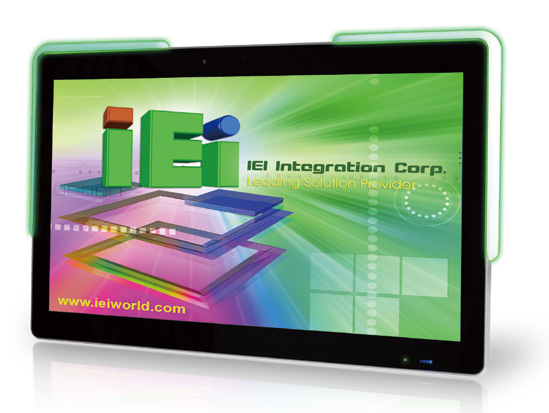 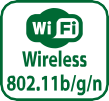 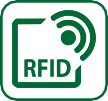 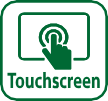 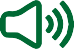 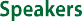 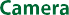 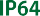 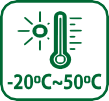 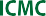 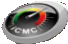 Full HD Second Display Through HDMI Interface	Full-HD 1080p (1920x1080) reacts the resolution of panel, which is a set of high-definition video modes with 1920 of horizontal resolution and 1080 of vertical resolution. Widescreen aspect ratio of 16:9 supports perfect display sight, with brighter digital display.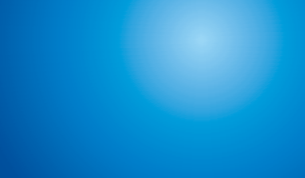 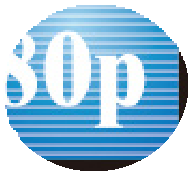 1920 lines of horizontal resolution supporting a 16:9 ratio to perform perfect display sight.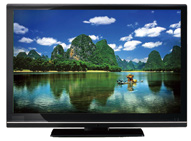 IEI Customized Expansion	Standard Connector Type Easy to Design Expansion Module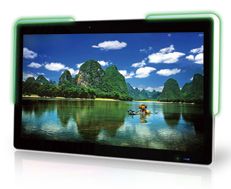 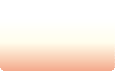 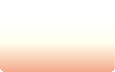 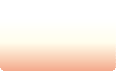 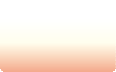 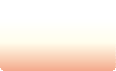 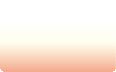 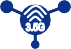 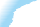 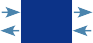 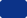 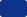 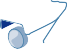 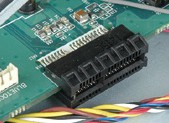 The AFL2-W21A-H61 can customize the expansion board depending on user’s necessary. Customer can choose digital TV, 3G,video capturing…and so on.FeaturesReliable board to board connectionIEI provides ODM service which customize boards of user’s demand.different markets!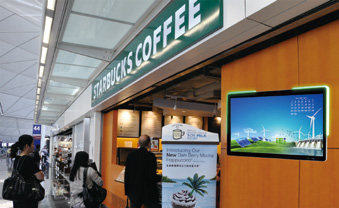 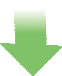 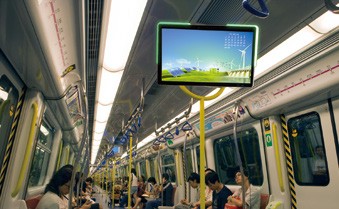 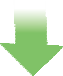 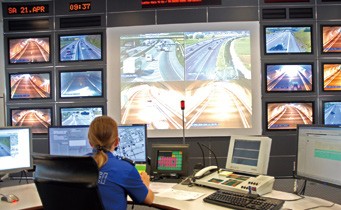 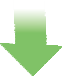 Kiosk System	Mobile Broadcasting System	Surveillance Systemw w w . i ei w or l d .c om SpecificationsOrdering InformationOptionsPacking ListFully Integrated I/OFnBacklight On/Off Audio -Audio + Brightness - Brightness +RFID Enable/Disable Audio MuteCamera Enable/Disable Power On / Off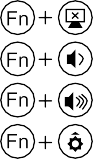 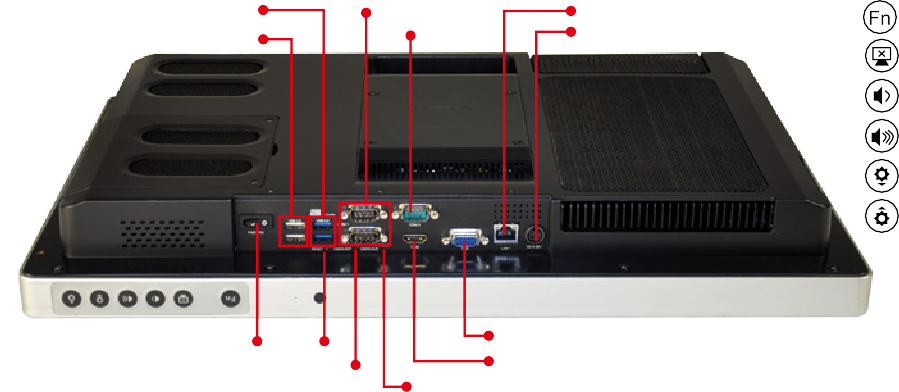 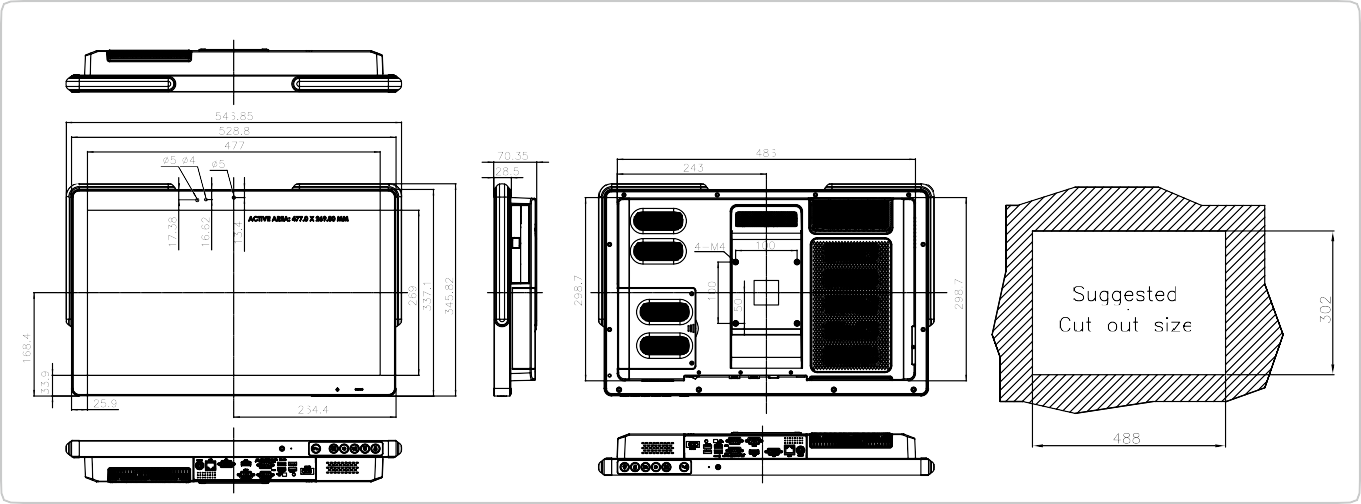 ModelModelAFL2-W21A-H61Other FeaturesEM and Mifare RFIDOptional: EM 125 KHz or Mifare 13.56 MHz cardreaderLCDSpecificationsLCD DisplayW21.5″ (16:9)Other FeaturesEM and Mifare RFIDOptional: EM 125 KHz or Mifare 13.56 MHz cardreaderLCDSpecificationsLCD DisplayW21.5″ (16:9)Other FeaturesLED Light BarProgrammable R/G/B colorful LED light bar (SMBus Control)LCDSpecificationsMax Resolution1920 (W) x 1080 (H)Other FeaturesLED Light BarProgrammable R/G/B colorful LED light bar (SMBus Control)LCDSpecificationsBrightness (cd/m²)250Other FeaturesLED Light BarProgrammable R/G/B colorful LED light bar (SMBus Control)LCDSpecificationsBrightness (cd/m²)250Other FeaturesFunction Key6 x function keys:Key1 Backlight On/Off Key2 Audio -Key3 Audio + Key4 Brightness - Key5 Brightness+ Key6 Fn Combinations:Fn+Key1 RFID Enable/Disable Fn+Key2 Audio MuteFn+Key3 Camera Enable/Disable Fn+Key5 Power ON/OFFLCDSpecificationsContrast Ratio1000 : 1Other FeaturesFunction Key6 x function keys:Key1 Backlight On/Off Key2 Audio -Key3 Audio + Key4 Brightness - Key5 Brightness+ Key6 Fn Combinations:Fn+Key1 RFID Enable/Disable Fn+Key2 Audio MuteFn+Key3 Camera Enable/Disable Fn+Key5 Power ON/OFFLCDSpecificationsLCD Color16.7MOther FeaturesFunction Key6 x function keys:Key1 Backlight On/Off Key2 Audio -Key3 Audio + Key4 Brightness - Key5 Brightness+ Key6 Fn Combinations:Fn+Key1 RFID Enable/Disable Fn+Key2 Audio MuteFn+Key3 Camera Enable/Disable Fn+Key5 Power ON/OFFLCDSpecificationsPixel Pitch (mm)0.248 mm x 0.248 mmOther FeaturesFunction Key6 x function keys:Key1 Backlight On/Off Key2 Audio -Key3 Audio + Key4 Brightness - Key5 Brightness+ Key6 Fn Combinations:Fn+Key1 RFID Enable/Disable Fn+Key2 Audio MuteFn+Key3 Camera Enable/Disable Fn+Key5 Power ON/OFFLCDSpecificationsViewing Angle (H-V)170° / 160°Other FeaturesFunction Key6 x function keys:Key1 Backlight On/Off Key2 Audio -Key3 Audio + Key4 Brightness - Key5 Brightness+ Key6 Fn Combinations:Fn+Key1 RFID Enable/Disable Fn+Key2 Audio MuteFn+Key3 Camera Enable/Disable Fn+Key5 Power ON/OFFLCDSpecificationsBacklight MTBF (Hrs)30000 (LED backlight)Other FeaturesFunction Key6 x function keys:Key1 Backlight On/Off Key2 Audio -Key3 Audio + Key4 Brightness - Key5 Brightness+ Key6 Fn Combinations:Fn+Key1 RFID Enable/Disable Fn+Key2 Audio MuteFn+Key3 Camera Enable/Disable Fn+Key5 Power ON/OFFTouchTouch Screenprojected capacitive type with USB interfaceOther FeaturesFunction Key6 x function keys:Key1 Backlight On/Off Key2 Audio -Key3 Audio + Key4 Brightness - Key5 Brightness+ Key6 Fn Combinations:Fn+Key1 RFID Enable/Disable Fn+Key2 Audio MuteFn+Key3 Camera Enable/Disable Fn+Key5 Power ON/OFFTouchTouch ControllerEETI EXC7200 & EXC5404Other FeaturesFunction Key6 x function keys:Key1 Backlight On/Off Key2 Audio -Key3 Audio + Key4 Brightness - Key5 Brightness+ Key6 Fn Combinations:Fn+Key1 RFID Enable/Disable Fn+Key2 Audio MuteFn+Key3 Camera Enable/Disable Fn+Key5 Power ON/OFFSystemCPUIntel® Core™ i7/i5/i3 and Pentium® processorsOther FeaturesFunction Key6 x function keys:Key1 Backlight On/Off Key2 Audio -Key3 Audio + Key4 Brightness - Key5 Brightness+ Key6 Fn Combinations:Fn+Key1 RFID Enable/Disable Fn+Key2 Audio MuteFn+Key3 Camera Enable/Disable Fn+Key5 Power ON/OFFSystemChipsetIntel® H61Other FeaturesFunction Key6 x function keys:Key1 Backlight On/Off Key2 Audio -Key3 Audio + Key4 Brightness - Key5 Brightness+ Key6 Fn Combinations:Fn+Key1 RFID Enable/Disable Fn+Key2 Audio MuteFn+Key3 Camera Enable/Disable Fn+Key5 Power ON/OFFSystemRAMSupport two 204-pin DDR3 SO-DIMM slot (max. 16GB) preinstalled with 4GB (2GB x 2)Other FeaturesFunction Key6 x function keys:Key1 Backlight On/Off Key2 Audio -Key3 Audio + Key4 Brightness - Key5 Brightness+ Key6 Fn Combinations:Fn+Key1 RFID Enable/Disable Fn+Key2 Audio MuteFn+Key3 Camera Enable/Disable Fn+Key5 Power ON/OFFSystemRAMSupport two 204-pin DDR3 SO-DIMM slot (max. 16GB) preinstalled with 4GB (2GB x 2)Other FeaturesInfraredIR receiver 38KHzSystemStorage1 x 2.5″ SATA 3Gb/s HDD BayOther FeaturesLight SensorAmbient light sensor for panel brightness adjustmentSystemOptical Drive1 x Slim Type DVD-ROM bayOther FeaturesTPMReserved by pin-headerSystemEthernetRealtek RTL8111E PCIe GbE controller supporting ASF 2.0OS SupportOS SupportWindows Embedded Standard 7 Windows XP Embedded,SystemAudio CodecRealtek ALC892 HD Audio codecConnectivityWirelessIEEE 802.11b/g/n module Telec certifiedSystemAudioAmplifier 3W + 3WPhysicalConstruction MaterialPC + ABS plastic for front cover and rear coverSystemWebcam &Microphone2-megapixel camera with low light functionDigital MicrophonePhysicalMountingWall, Stand and VESA 100 mm x 100mmSystemWebcam &Microphone2-megapixel camera with low light functionDigital MicrophonePhysicalEnclosure ColorSliver + BlackSystemI/O Ports2 x RS232 (DB9 Connector)1 x RS422/485 COM Port (DB9 connector) 2 x GbE LAN (RJ-45 connector)3 x USB 2.02 x USB 3.01 x HDMI1 x VGA port (DB-15 Connector) 1 x Power switch1 x Reset button 1 x AT/ATX switch1 x Clear CMOS button 1 x Type K1 x 9~36V DC jack 1 x Line out1 x MicPhysicalEnclosure ColorSliver + BlackSystemI/O Ports2 x RS232 (DB9 Connector)1 x RS422/485 COM Port (DB9 connector) 2 x GbE LAN (RJ-45 connector)3 x USB 2.02 x USB 3.01 x HDMI1 x VGA port (DB-15 Connector) 1 x Power switch1 x Reset button 1 x AT/ATX switch1 x Clear CMOS button 1 x Type K1 x 9~36V DC jack 1 x Line out1 x MicPhysicalDimension (mm)546.85 (W) x 345.82 (H) x 70.35 (D)SystemI/O Ports2 x RS232 (DB9 Connector)1 x RS422/485 COM Port (DB9 connector) 2 x GbE LAN (RJ-45 connector)3 x USB 2.02 x USB 3.01 x HDMI1 x VGA port (DB-15 Connector) 1 x Power switch1 x Reset button 1 x AT/ATX switch1 x Clear CMOS button 1 x Type K1 x 9~36V DC jack 1 x Line out1 x MicPhysicalWeight (Net/Gross)8.27 Kg / 11.27 KgSystemI/O Ports2 x RS232 (DB9 Connector)1 x RS422/485 COM Port (DB9 connector) 2 x GbE LAN (RJ-45 connector)3 x USB 2.02 x USB 3.01 x HDMI1 x VGA port (DB-15 Connector) 1 x Power switch1 x Reset button 1 x AT/ATX switch1 x Clear CMOS button 1 x Type K1 x 9~36V DC jack 1 x Line out1 x MicEnviornmentOperating Temperature(with air flow)-10°C ~ 50°CSystemI/O Ports2 x RS232 (DB9 Connector)1 x RS422/485 COM Port (DB9 connector) 2 x GbE LAN (RJ-45 connector)3 x USB 2.02 x USB 3.01 x HDMI1 x VGA port (DB-15 Connector) 1 x Power switch1 x Reset button 1 x AT/ATX switch1 x Clear CMOS button 1 x Type K1 x 9~36V DC jack 1 x Line out1 x MicEnviornmentStorage Temperature-20°C ~ 60°CSystemI/O Ports2 x RS232 (DB9 Connector)1 x RS422/485 COM Port (DB9 connector) 2 x GbE LAN (RJ-45 connector)3 x USB 2.02 x USB 3.01 x HDMI1 x VGA port (DB-15 Connector) 1 x Power switch1 x Reset button 1 x AT/ATX switch1 x Clear CMOS button 1 x Type K1 x 9~36V DC jack 1 x Line out1 x MicEnviornmentHumidity10% to 90% (non-condensing)SystemI/O Ports2 x RS232 (DB9 Connector)1 x RS422/485 COM Port (DB9 connector) 2 x GbE LAN (RJ-45 connector)3 x USB 2.02 x USB 3.01 x HDMI1 x VGA port (DB-15 Connector) 1 x Power switch1 x Reset button 1 x AT/ATX switch1 x Clear CMOS button 1 x Type K1 x 9~36V DC jack 1 x Line out1 x MicEnviornmentIP LevelIP 64 compliant front panelSystemI/O Ports2 x RS232 (DB9 Connector)1 x RS422/485 COM Port (DB9 connector) 2 x GbE LAN (RJ-45 connector)3 x USB 2.02 x USB 3.01 x HDMI1 x VGA port (DB-15 Connector) 1 x Power switch1 x Reset button 1 x AT/ATX switch1 x Clear CMOS button 1 x Type K1 x 9~36V DC jack 1 x Line out1 x MicEnviornmentSafety and EMCCE & FCCSystemI/O Ports2 x RS232 (DB9 Connector)1 x RS422/485 COM Port (DB9 connector) 2 x GbE LAN (RJ-45 connector)3 x USB 2.02 x USB 3.01 x HDMI1 x VGA port (DB-15 Connector) 1 x Power switch1 x Reset button 1 x AT/ATX switch1 x Clear CMOS button 1 x Type K1 x 9~36V DC jack 1 x Line out1 x MicPowerPower Adapter120W power adapterInput: 100 V AC ~ 240 V AC, 50 / 60Hz,Output: 19 V DCSystemExpansion Interface1 x PCIe Mini for Wi-Fi Module1 x PCIe Mini reservedPowerPower Input9 ~ 36V DC-INSystemExpansion Interface1 x PCIe Mini for Wi-Fi Module1 x PCIe Mini reservedPowerPower Consumption19V@3.82A (Intel® Core™ i3-2120T processor with4GB DDR3 memory)SystemCooling SystemLight FanlessPowerPower Consumption19V@3.82A (Intel® Core™ i3-2120T processor with4GB DDR3 memory)LED BarModelDescriptionLED BarAFL2-W21A-H61-i5/PC-R1121.5” 250cd/m² FHD panel PC, Core i5 Dual Core 2xxxT CPU (Above 2.7GHz), TDP 35W, 4GB DDR3 (2GB x 2), 802.11b/g/n wireless module, projected capacitive touchscreen, 2M camera, microphone, R11LED BarAFL2-W21A-H61-i3/PC-R1121.5” 250cd/m² FHD panel PC, Core i3 Dual Core 2xxxT CPU (Above 2.5GHz), TDP 35W, 4GB DDR3 (2GB x 2), 802.11b/g/n wireless module, projected capacitive touchscreen, 2M camera, microphone, R11LED BarAFL2-W21A-H61-P/PC-R1121.5” 250cd/m² FHD panel PC, Pentium Dual Core G6xxT CPU (Above 2.2GHz), TDP 35W, 4GB DDR3 (2GB x 2), 802.11b/g/n wireless module, projected capacitive touchscreen, 2M camera, microphone, R11Without LED BarAFL2-W21AB-H61-i5/PC-R1121.5” 250cd/m² FHD panel PC, Core i5 Dual Core 2xxxT CPU (Above 2.7GHz), TDP 35W, 4GB DDR3 (2GB x 2), 802.11b/g/n wireless module, projected capacitive touchscreen, 2M camera, microphone, without LED bar, R11Without LED BarAFL2-W21AB-H61-i3/PC-R1121.5” 250cd/m² FHD panel PC, Core i3 Dual Core 2xxxT CPU (Above 2.5GHz), TDP 35W, 4GB DDR3 (2GB x 2), 802.11b/g/n wireless module, projected capacitive touchscreen, 2M camera, microphone, without LED bar, R11Without LED BarAFL2-W21AB-H61-P/PC-R1121.5” 250cd/m² FHD panel PC, Pentium Dual Core G6xxT CPU (Above 2.2GHz), TDP 35W, 4GB DDR3 (2GB x 2), 802.11b/g/n wireless module, projected capacitive touchscreen, 2M camera, microphone, without LED bar, R11ItemAFL2-W21A-H61Panel Mount KitAFL2PK-W21AWall Mounting KitAFLWK-19BStandSTAND-A21-R10ARMARM-31-RSSlim DVD Burner Installation Kit(Including SATA Cable)AFL2-DVD-KIT01-R10Magnetic Stripe ReaderAFL2P-W21AMSR-U-R10Trusted Platform Module (TPM)TPM-IN01-R11EM RFID ReaderAFL2-EM-RFID-KIT01-R10Mifare RFID ReaderAFL2-MF-RFID-KIT01-R11OS: Windows® XP Embedded (CD-ROM)AFL2-W21-H61-XPE-R11OS: Windows® Embedded Standard 7(DVD-ROM)AFL2-W21-H61-WES7P-R11Temperature Sensor Cable32133-004300-100-RSItemP/NQ'tyDescriptionUtility CD7B000-000952-RS1drivers and user manualOne Key Recovery CD7B000-000781-RS1Power Adapter63040-010120-210-RS1FSP120-AAB ; 90~264VAC input ; 120W ; 19VAC output (Meet PSE)Power Cord32702-000401-100-RS1European, 1500mmPower Transfer Cord32000-089400-RS1Infrared Remote Controller7Z000-SLPCB005-RS1M3 Screw Pack44013-030041-RS4M3 x 4 for securing HDDM4 Screw Pack44033-040061-RS4M4 x 4 for VESA screw